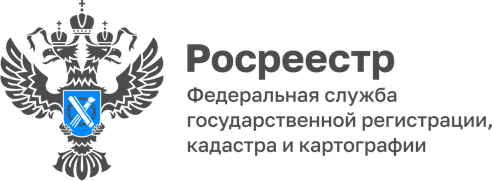 Исключается возможность подачи документов на государственную регистрацию почтой29.06.2022 вступили в силу изменения, внесенные в Федеральный закон №218-ФЗ от 13.07.2015 «О государственной регистрации недвижимости» (далее - Закон). Так, из числа способов представления документов на государственный кадастровый учет и (или) государственную регистрацию прав исключена возможность направления их в орган регистрации прав в бумажном виде почтовым отправлением (часть 1 статьи 18 Закона). «Указанные изменения связаны с переходом Росреестра на безбумажный документооборот в соответствии с проектом «Стоп-бумага». Реализация проекта подразумевает полное электронное взаимодействие, минимизацию хранения бумажных носителей, а также ускорение процесса оцифровки архивов», - отметила заместитель руководителя Управления Росреестра по Республике Коми Мирон Наталья Тарасовна.